Аналіз опитування випускників РВО «бакалавр» ОП «Спеціальна освіта»Анкета включала 58 питань щодо організації освітнього процесу на РВО «бакалавр» ОП «Спеціальна освіта». В опитуванні взяли участь 6 випускників.Перелік питань:На моїй освітній програмі визнається цінність якісної освітиЯ ніколи не відчував(ла) дискримінації по відношенню до себе з боку адміністрації мого університету, викладачів, допоміжного персоналу або інших осіб, що мають відношення до університетуНаш університет мав публічно оприлюднену стратегію, політику та процедури щодо забезпечення якості освітиУ мене була можливість робити свій внесок у забезпечення якості освітиНаш університет відслідковував шляхом моніторингу якість освіти,яка надається студентамЯ переконаний(а), що моє навчання належним чином підготувало мене досучасної кар’єри В нашому університеті поважалась академічна доброчесність та свобода і не толерувалось академічне шахрайствоУ нашому університеті діяв Кодекс доброчесності,що ефективно виконувавсяМоя освіта, отримана в цьому університеті, суттєво допомогла мені знайти роботу за фахомНаш університет активно залучає випускників до розвитку моєї кафедриКомпоненти моєї освітньої програми визначали чіткі та передбачувані результати навчання Компоненти моєї освітньої програми розроблялися із залученням випускників Компоненти моєї освітньої програми включали добре структуровані і доречні можливості для мого стажуванняВ нашому університеті поважали і визнавали розмаїття студентів, а також їхні культурні та особисті потребиВ нашому університеті була гнучкість у навчанні Я отримував детальний відгук (зворотний зв'язок)про мою роботу та успішністьЯ отримував цей відгук дуже швидкоЦей відгук допомагав мені прояснити ті речі, які я не розумів(ла) Освіта, яку я отримав/ла, була цікавою і стимулювала розвиток мого інтелекту та критичного мисленняНаш університет надавав можливість оскаржити результати оцінювання, що видавались мені неправильними чи несправедливимиНаш університет мав дієві офіційні процедури розгляду скарг студентівВзаємоповага у відношенні студент-викладач заохочувалась у нашому університетіПід час занять регулярно мали місце дискусії, що змушували замислитись Наш університет підтримував гнучкість у навчанні та визнавав можливість отримання навичок під час неформальної освітиНаш університет заохочував автономію студентів і одночасно забезпечував наставництво та підтримку з боку викладачівВикладачі, які мене оцінювали, були знайомі з сучасними методами тестування та оцінювання, а також були належним чином кваліфікованими для того,щоб оцінювати мою успішність Викладачі оцінювали мою успішність на основі завчасно оприлюднених методів та критеріїв оцінюванняДе можливо, кафедра здійснювала оцінку успішності у навчанні із залученням більше, ніж одного екзаменатора Процес зарахування до нашого університету був прозорим, об’єктивним та ґрунтувався на основі індивідуального рівня знань абітурієнтів В нашому університеті діяли всі необхідні правила зарахування, переведення, визнання та атестації студентівМетоди оцінювання та критерії виставлення балів на моїй освітній програмі були об’єктивними та справедливимиВикладачі на моїй освітній програмі були висококваліфікованими та компетентнимиВикладачі на моїй освітній програмі були добре організовані та регулярно підготовлені до занятьУ мене була можливість оцінювати роботу моїх викладачівЯ мав змогу швидко контактувати з викладачами, коли виникала така необхідністьМої викладачі регулярно застосовували різноманітні методики викладання для забезпечення ефективності мого навчанняМої викладачі використовували методи навчання, засновані на вирішенні проблем, а також в повній мірі залучали мене до навчання, орієнтованого на практику та отримання фахових навичокМої викладачі вміло та чітко пояснювали ключові поняттяМої викладачі з ентузіазмом ставились до предмету, який викладалиЯ отримував достатньо підтримки і корисних порад щодо мого навчанняЯ отримував корисні настанови та вичерпні консультації, коли мені необхідно було зробити вибір щодо мого навчанняНавчальні ресурси,необхідні для вивчення матеріалу, були постійно доступнимиУ мене був стабільний доступ до мережі Інтернет та інших баз даних для пошуку необхідних матеріалівНаш університет добре організував освітній процес і ефективно адміністрував навчальні ресурси Розклад моїх занять був для мене ефективним та зручнимПід час будь-яких змін у навчальному курсі чи у викладанні ефективно використовувалась комунікація між студентами та адміністрацією інститутуЯ мав доступ до важливої інформації і даних щодо моїх навчальних курсів та успішностіНаш університет мав та використовував ключові показники ефективності своєї роботиНаш університет збирав інформацію про рівень задоволеності студентів освітніми програмамиНа нашій освітній програмі періодично збирають інформацію про кар’єрні досягнення своїх випускниківНа нашій освітній програмі діє активна асоціація випускниківНаш університет регулярно оприлюднював актуальну, неупереджену та об’єктивну інформацію про зміни та діяльність, що впливали на мою освітуІнформація, що оприлюднювалась нашим університетом, включала критерії відбору на освітні програми, заплановані результати навчання на цих програмах, методи викладання, навчання та оцінювання, а також прохідні балиНаш університет оприлюднює інформацію і сприяє працевлаштуванню своїх випускниківМоя освітня програма регулярно переглядалася із залученням студентів та інших зацікавлених осібНаш університет на регулярній основі проходив зовнішнє оцінювання процесів забезпечення якості освітиНаш університет сприяв проведенню внутрішнього оцінювання якості освіти перед проходженням кожного зовнішнього оцінюванняВисловіть Ваші пропозиції та побажання щодо удосконалення системи якості освіти на Вашій освітній програмі та в університетіРезультати опитування: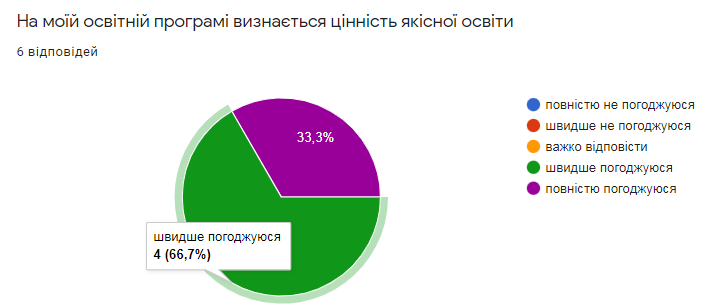 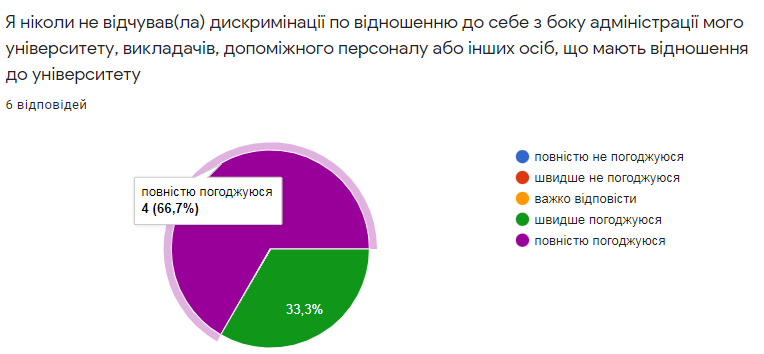 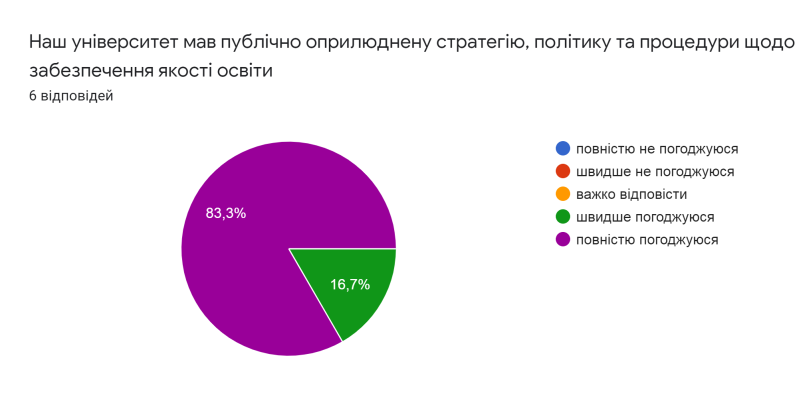 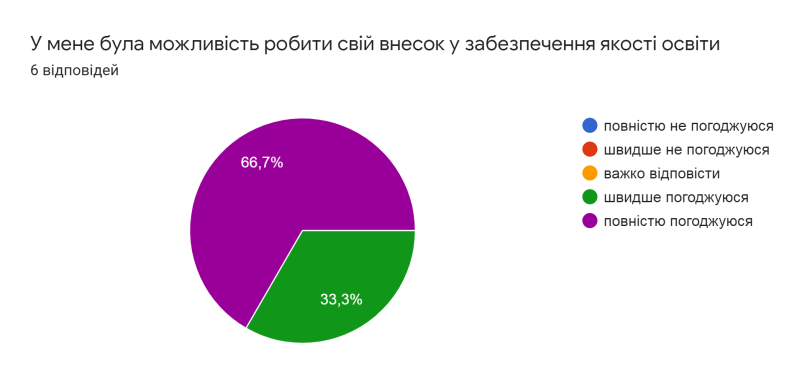 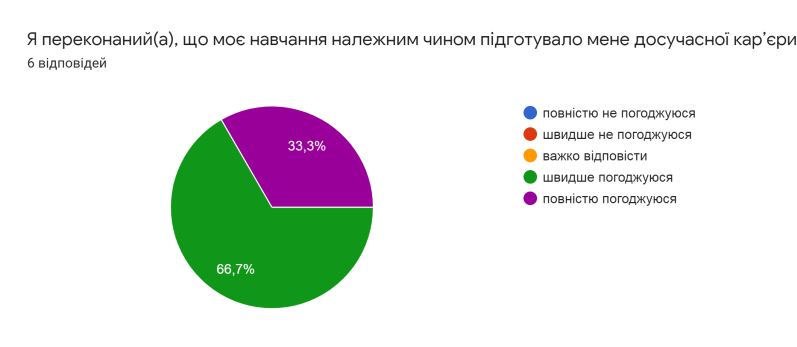 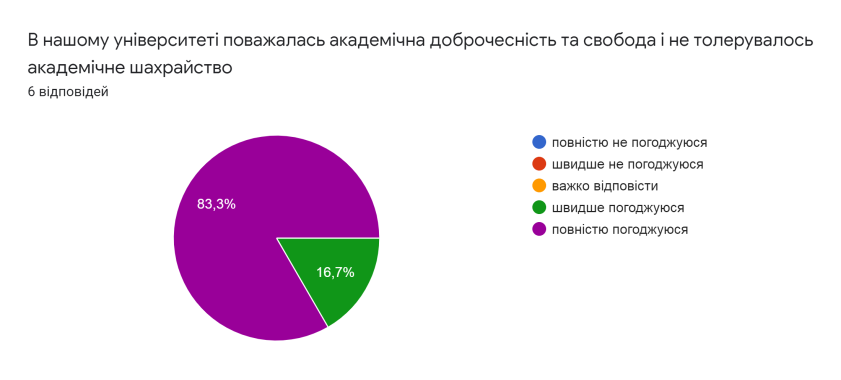 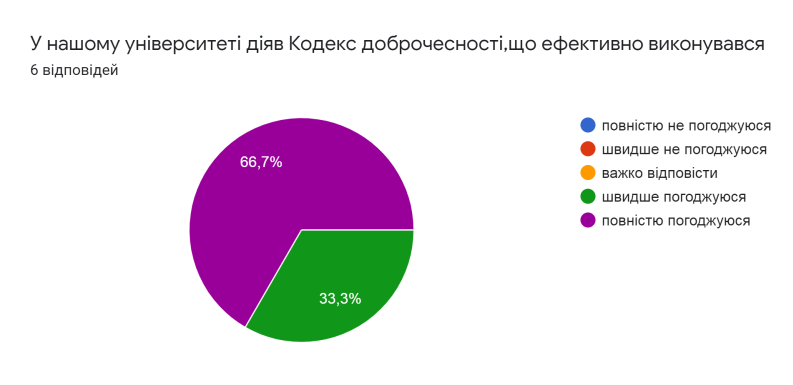 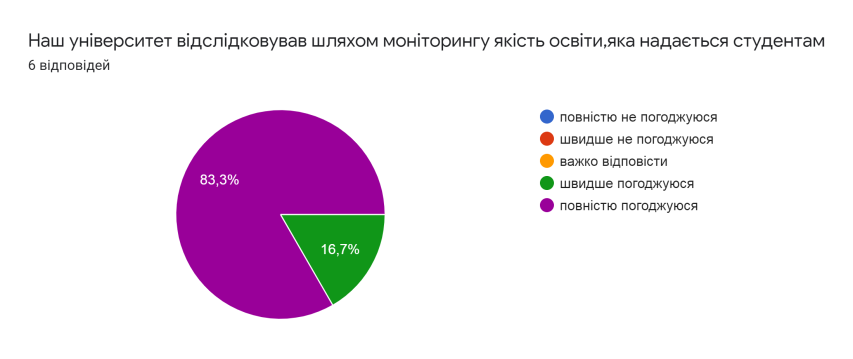 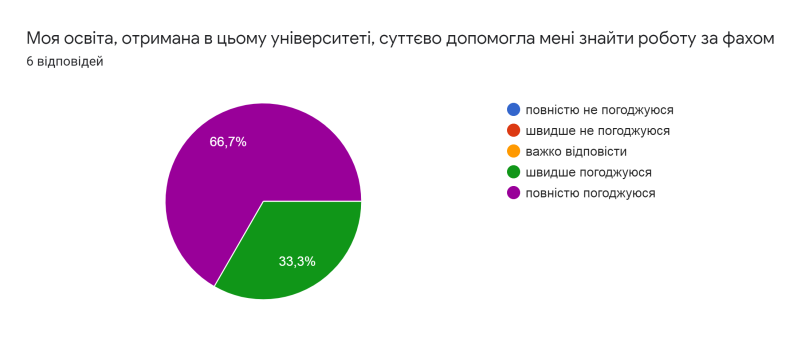 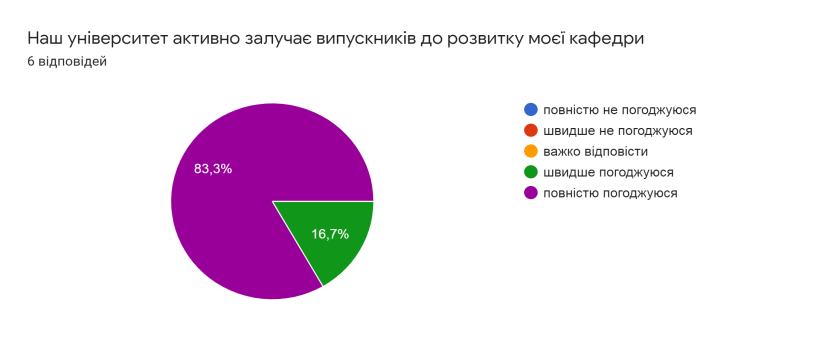 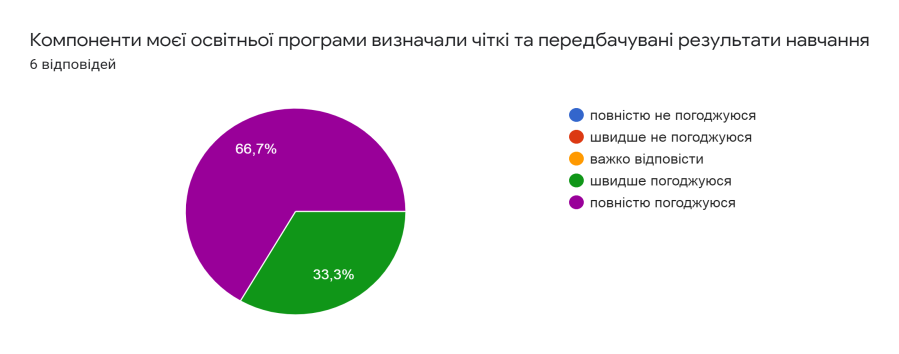 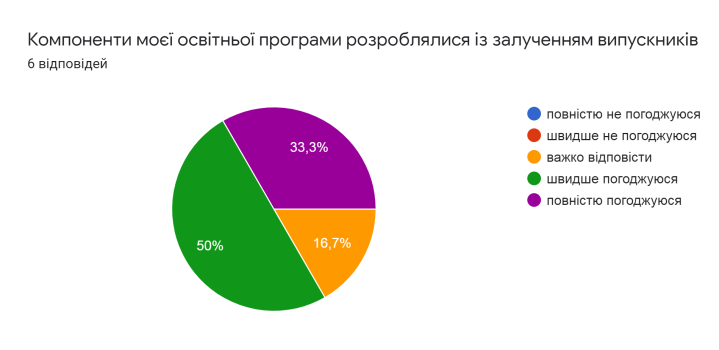 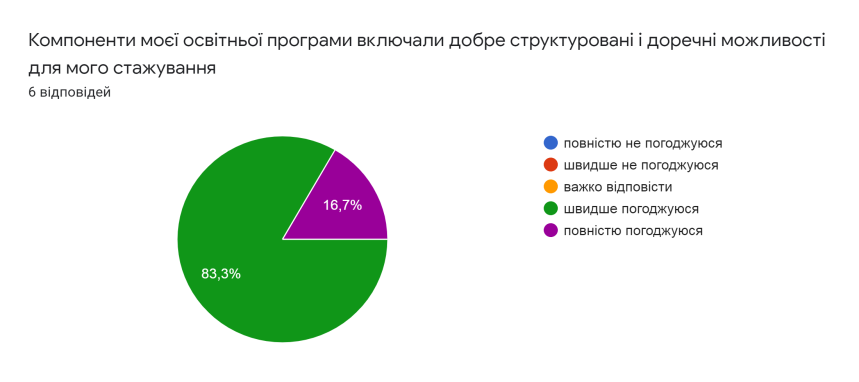 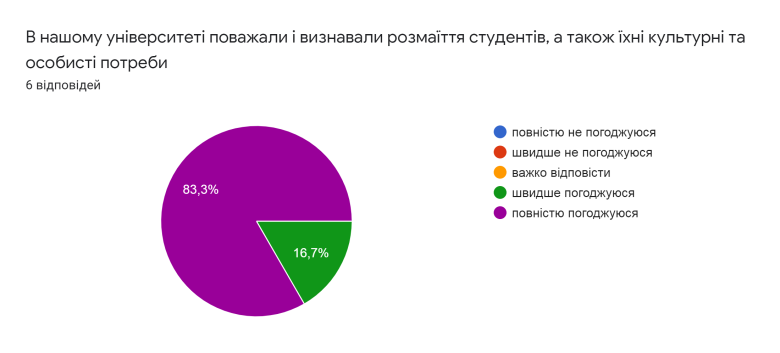 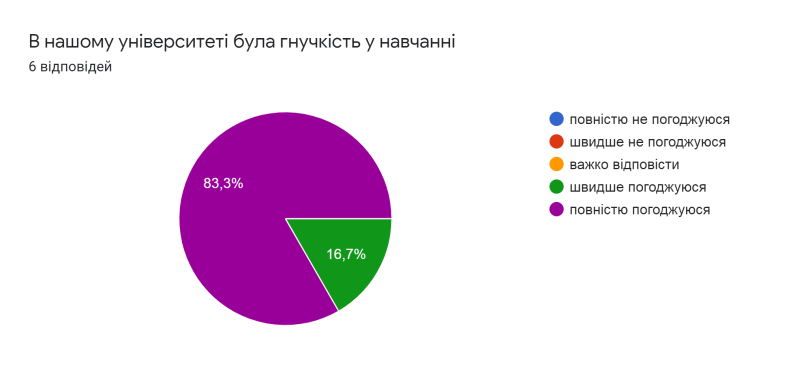 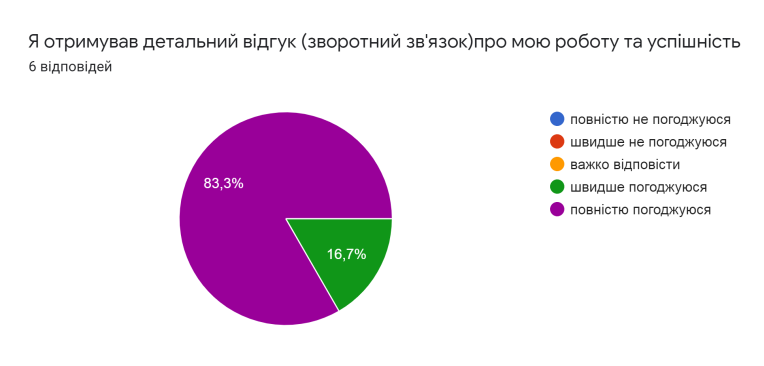 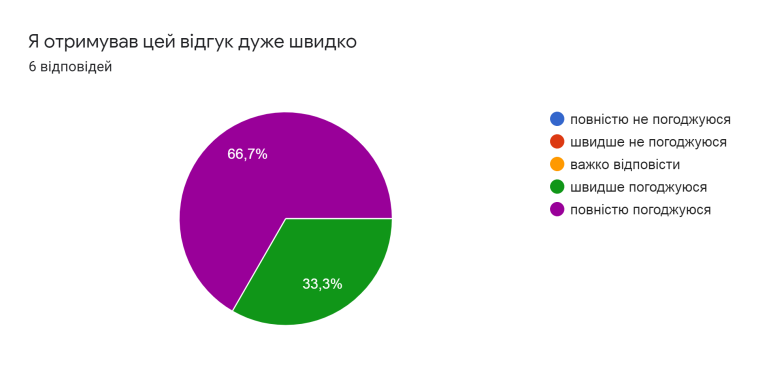 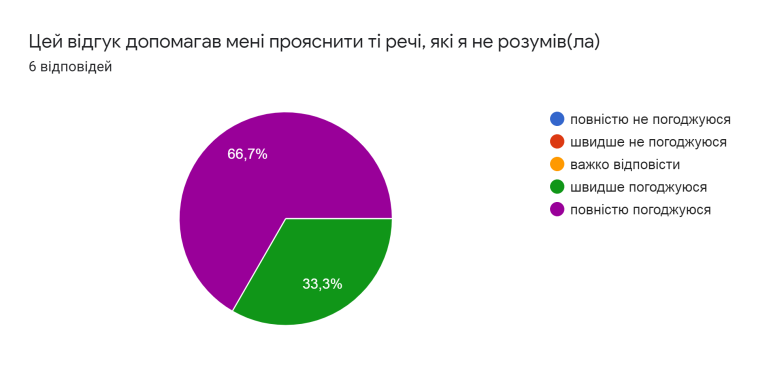 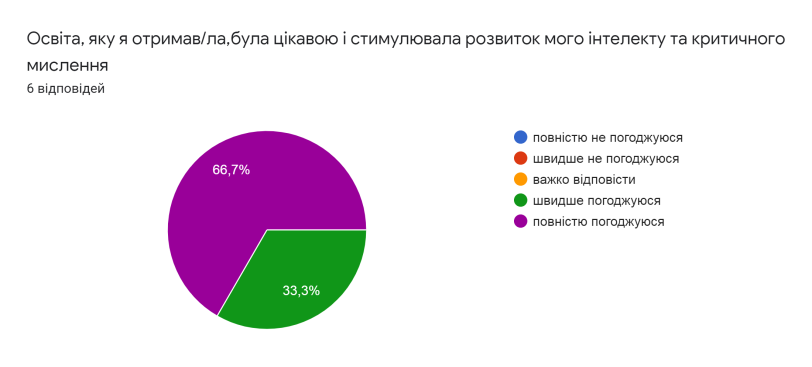 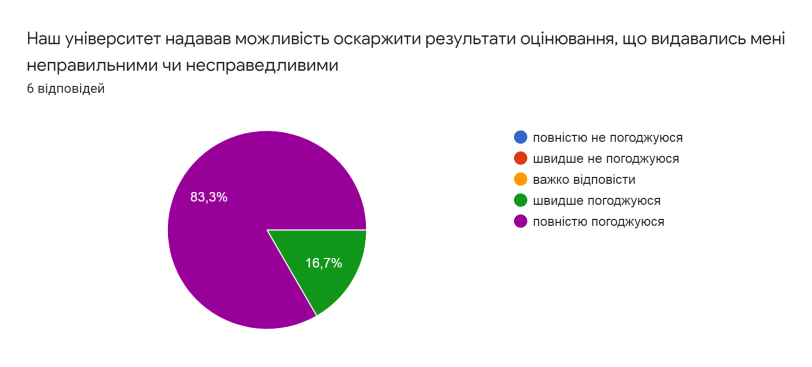 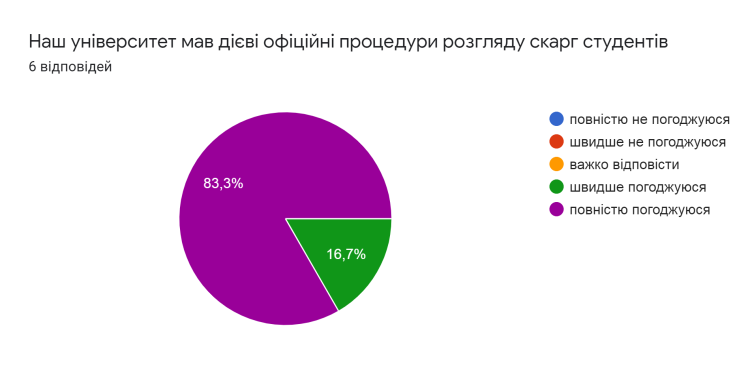 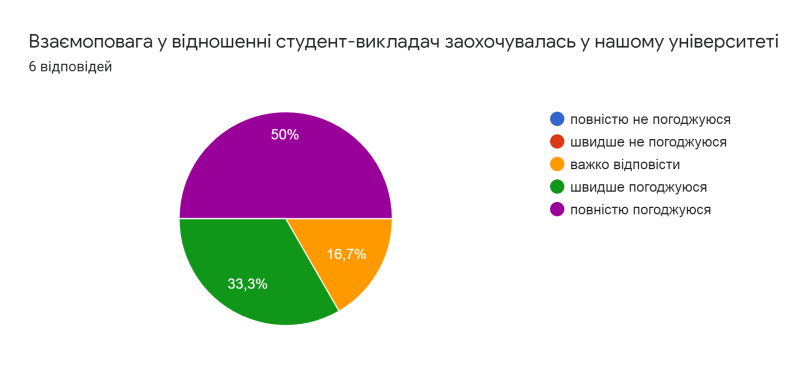 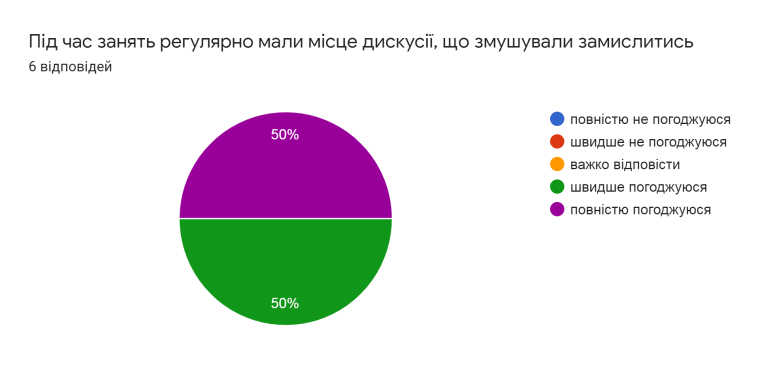 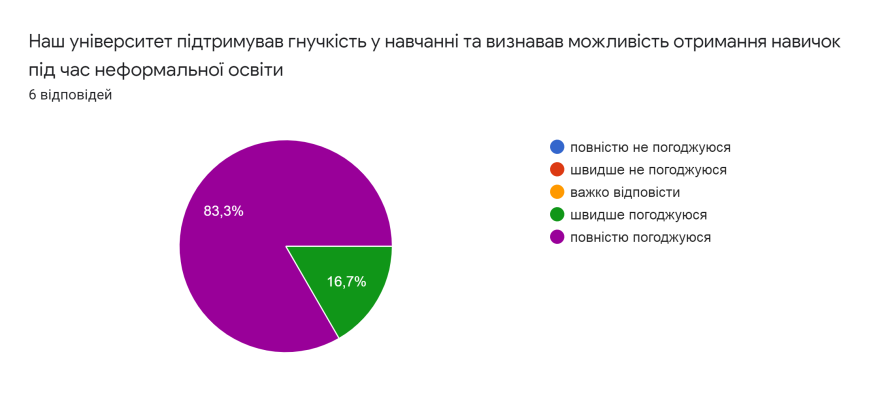 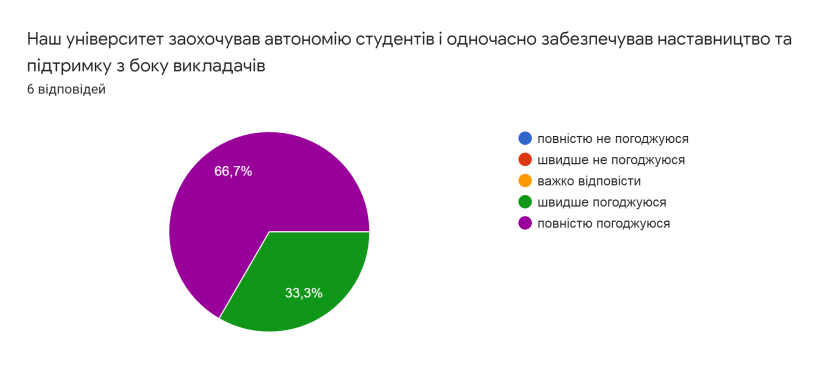 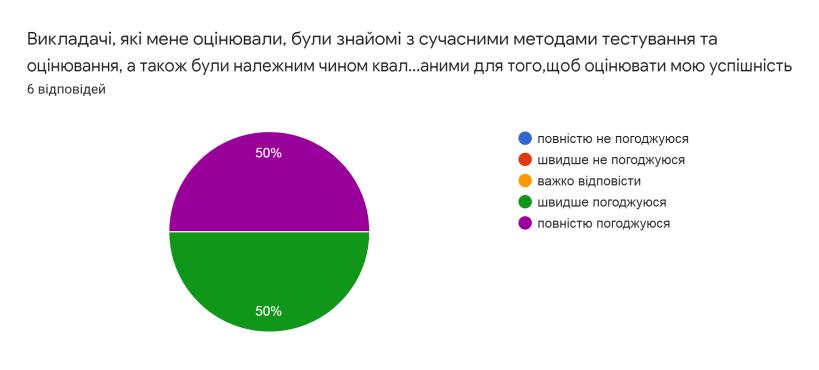 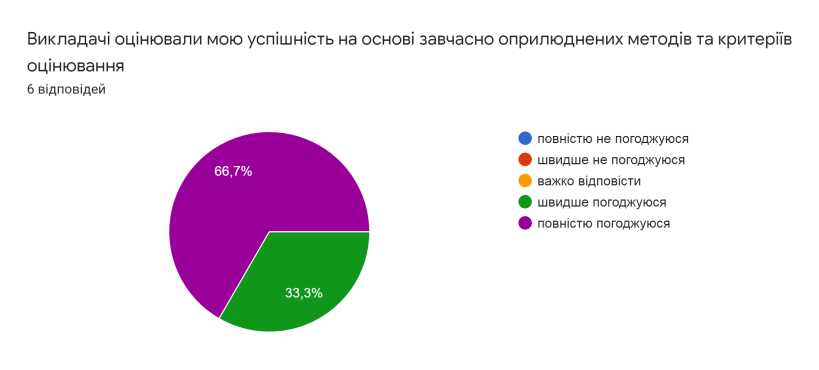 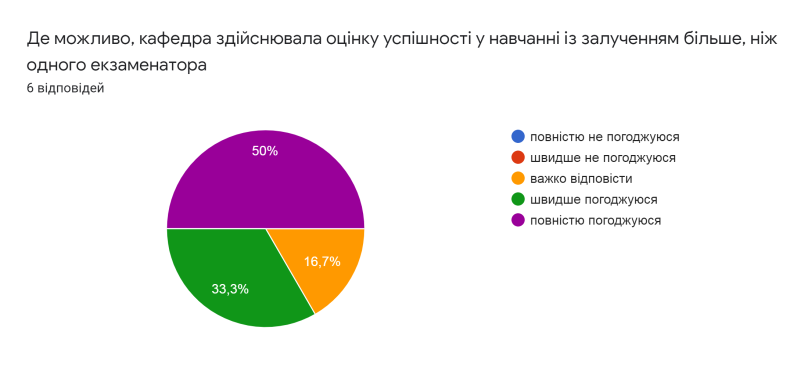 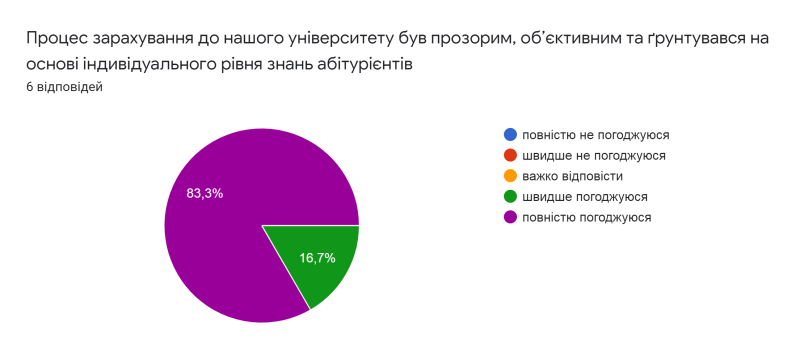 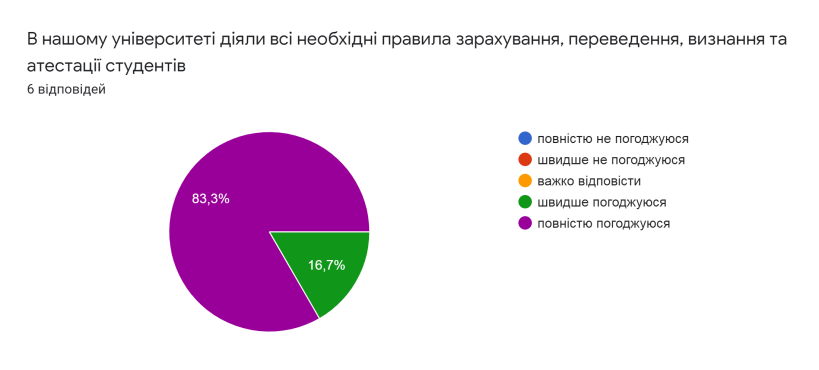 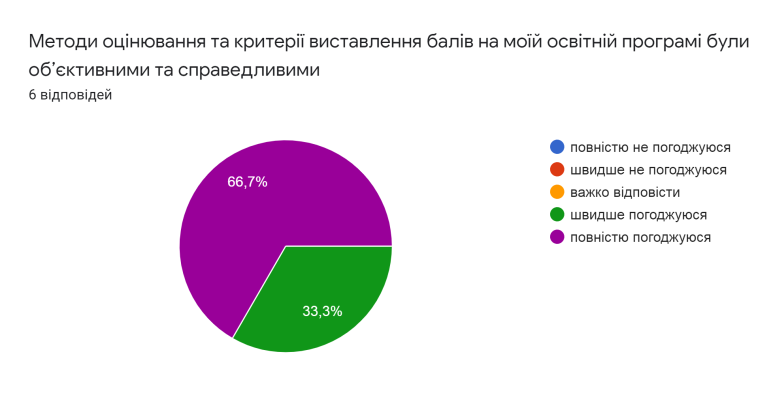 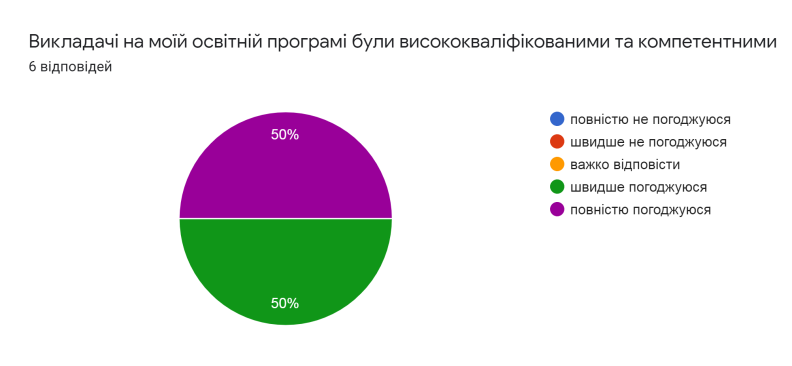 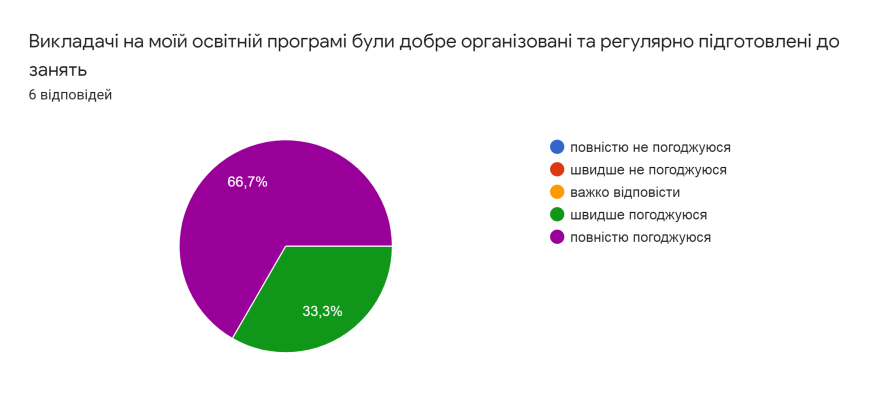 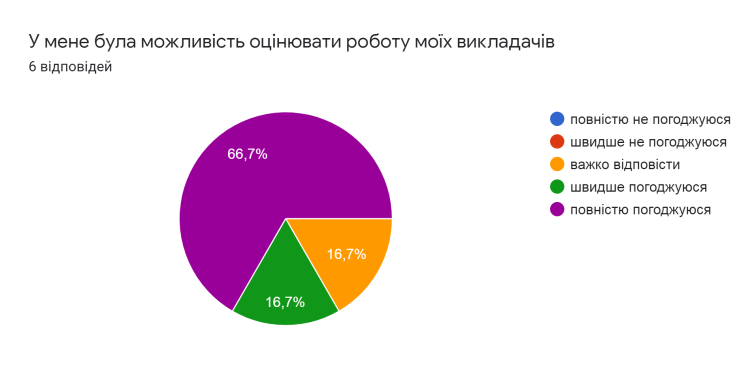 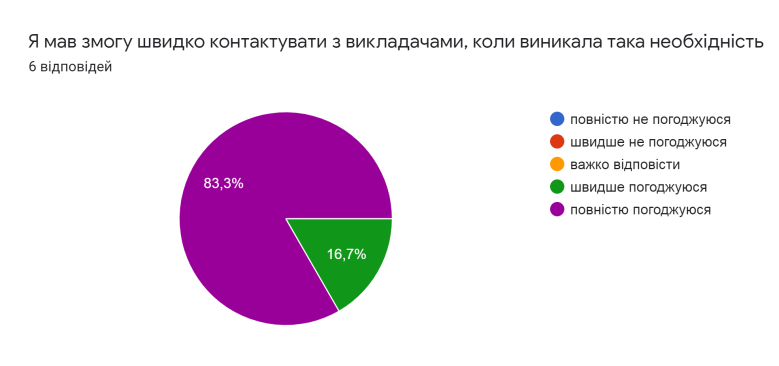 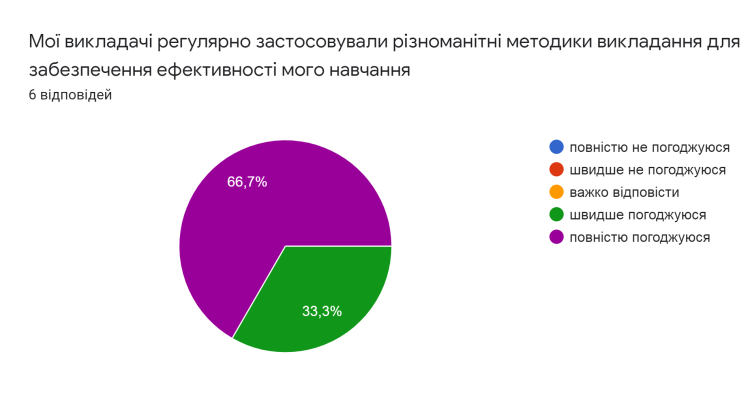 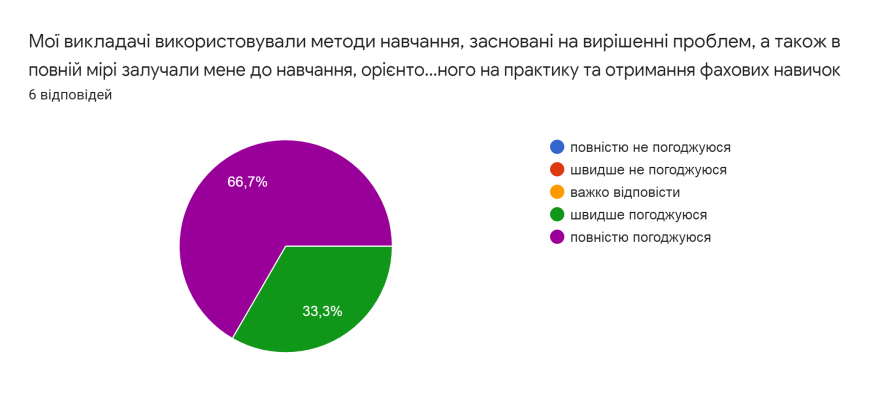 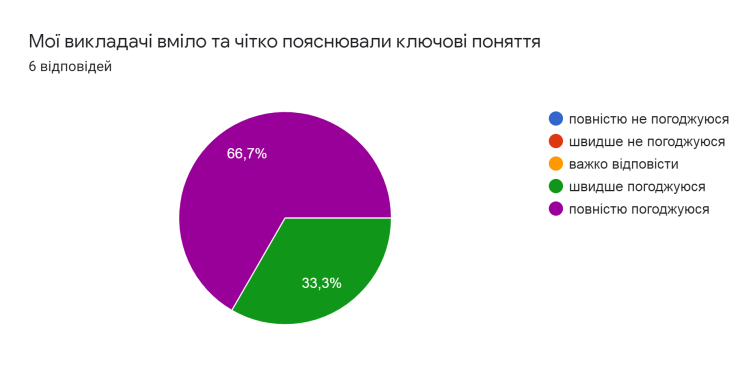 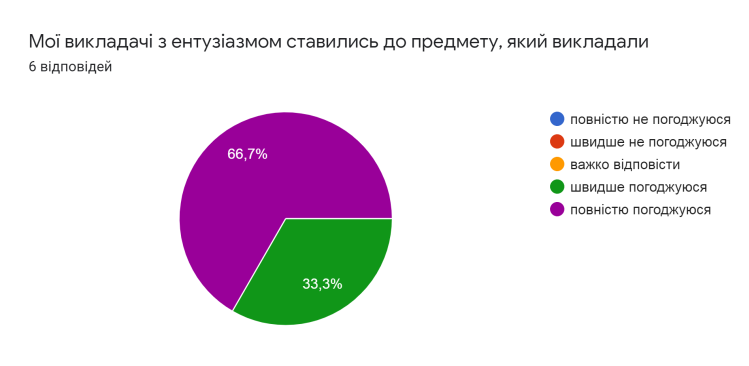 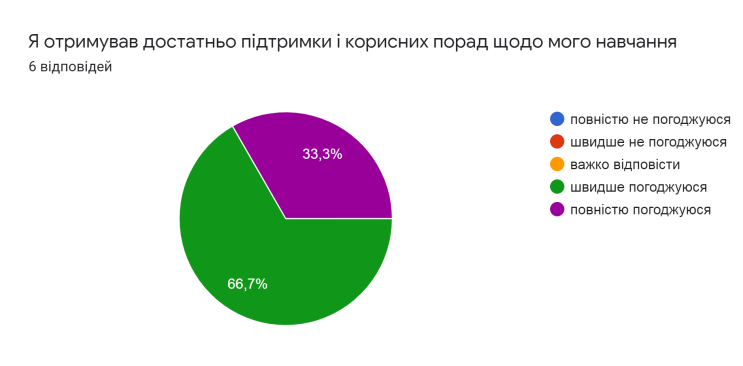 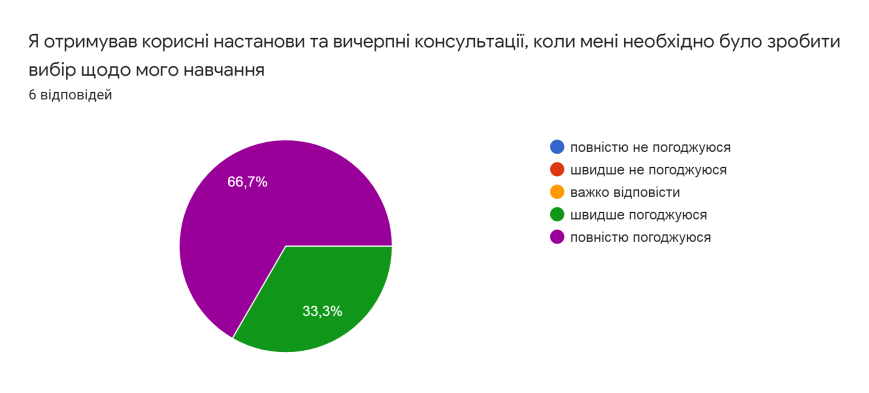 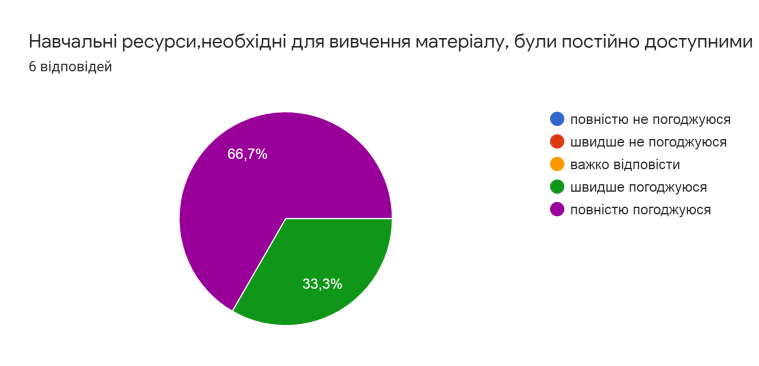 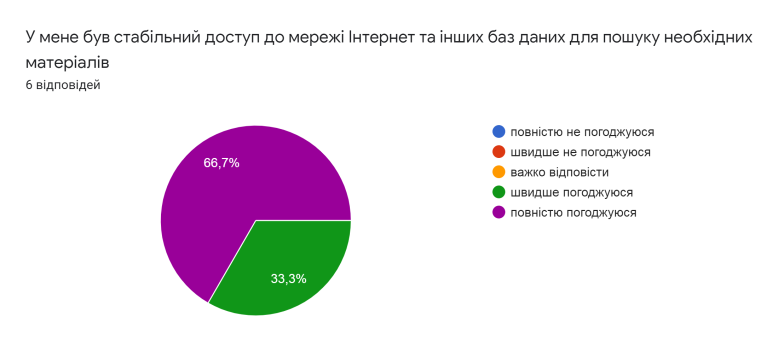 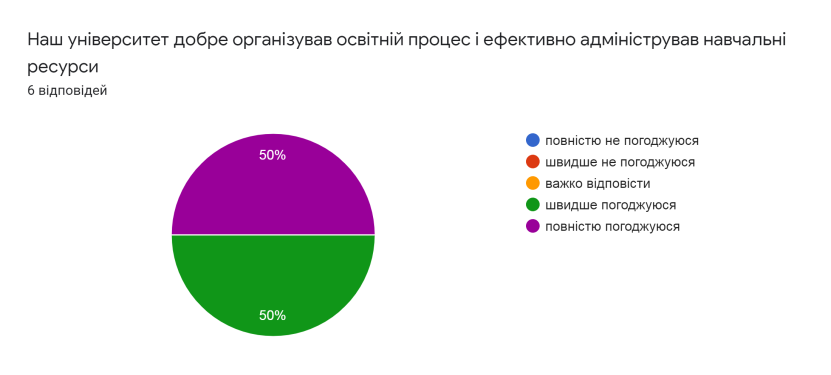 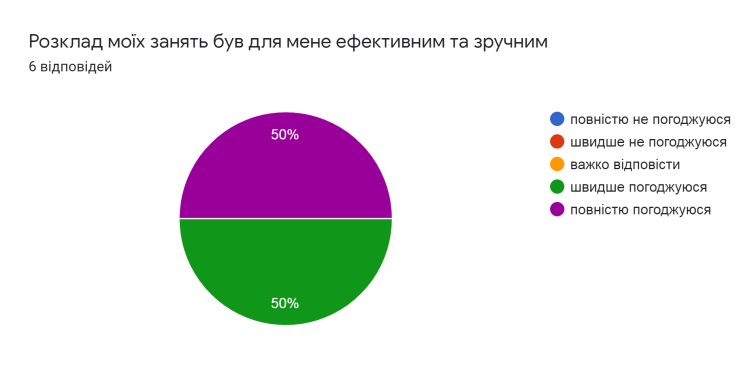 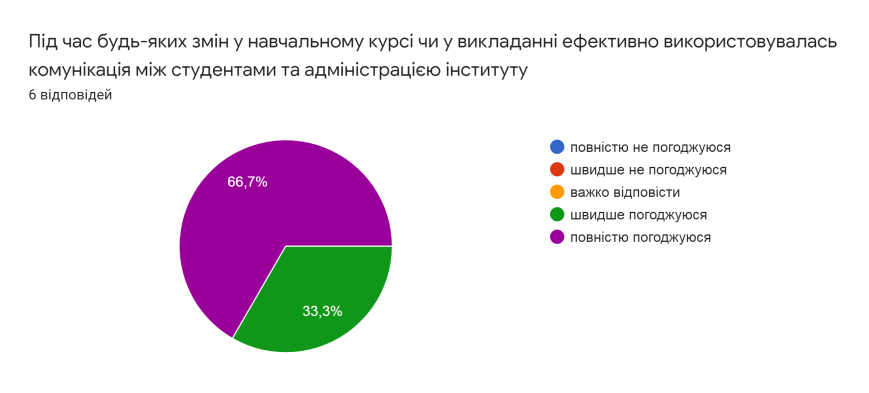 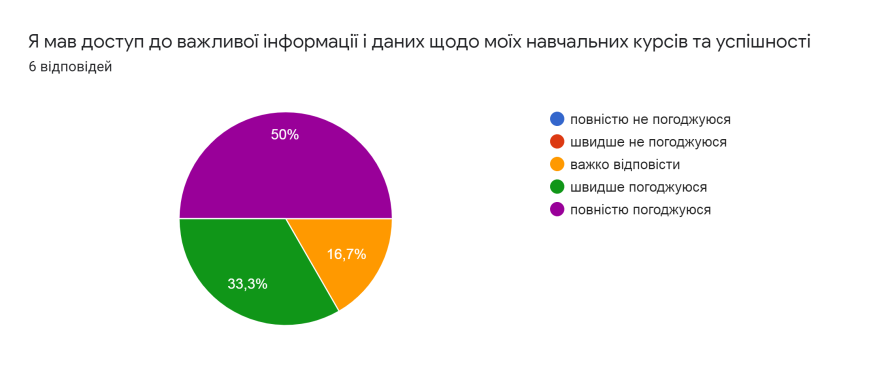 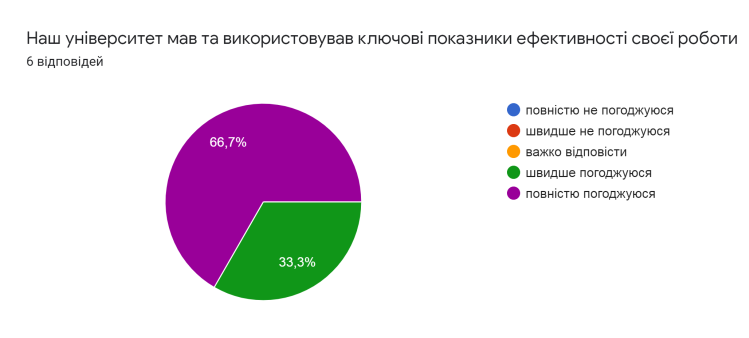 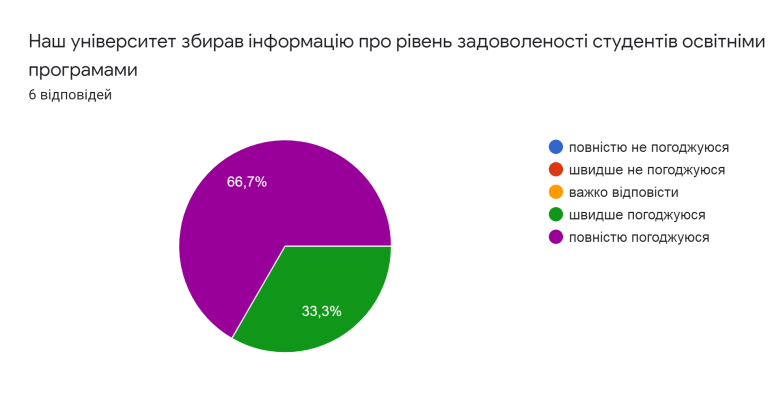 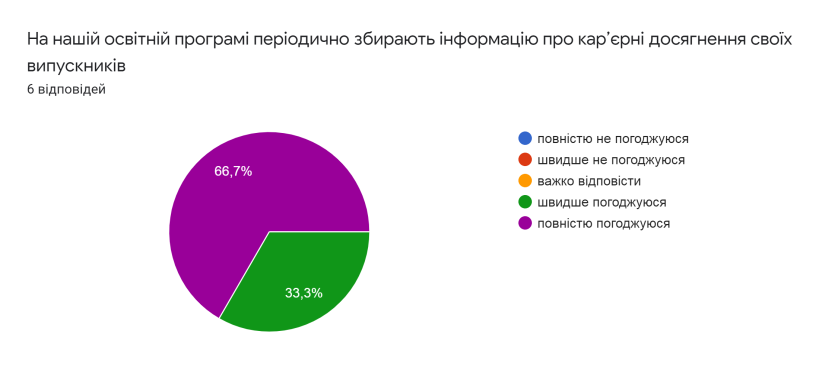 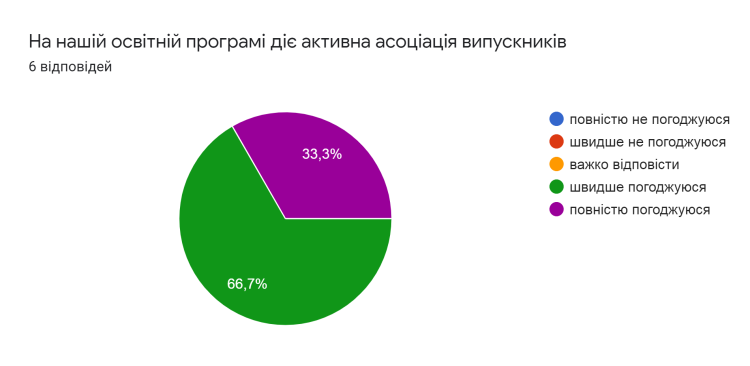 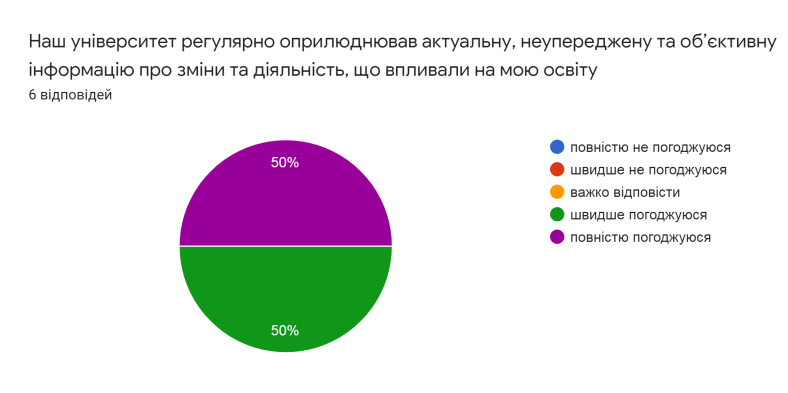 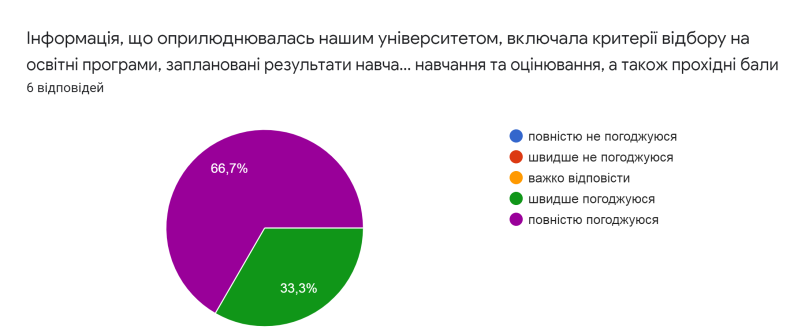 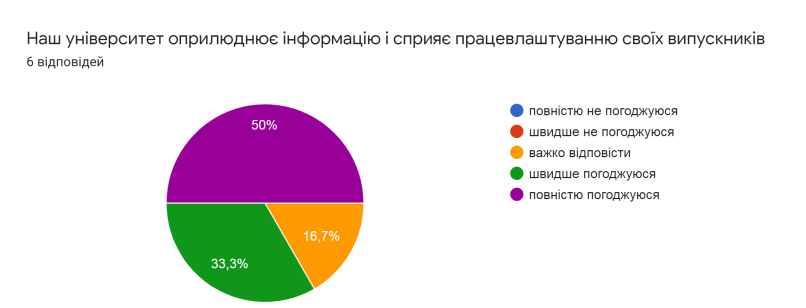 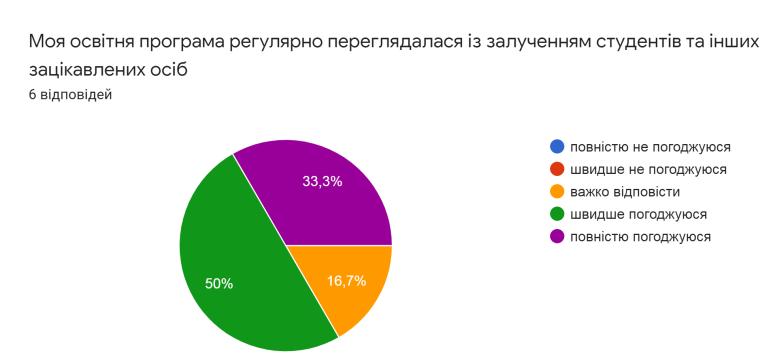 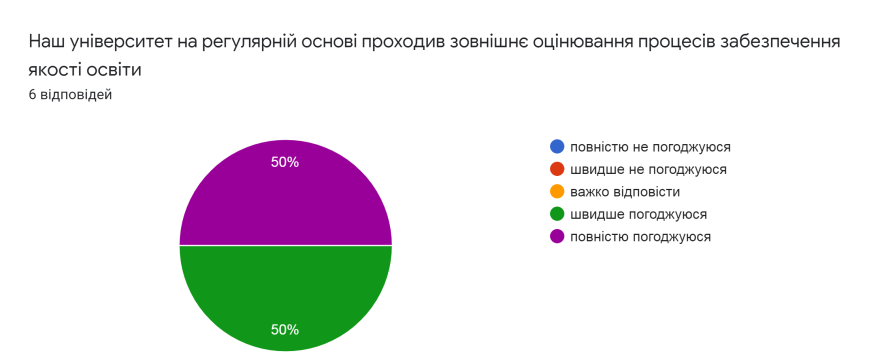 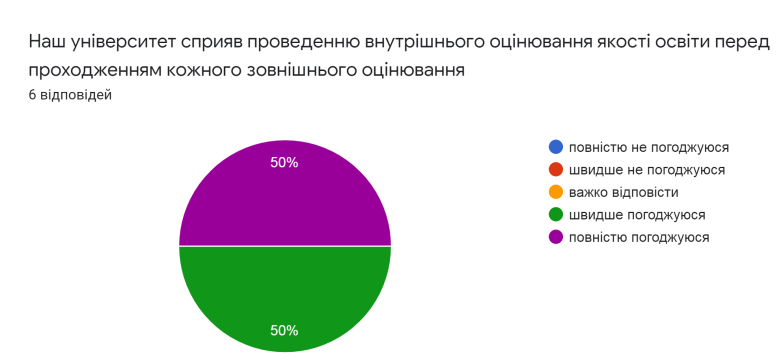 Як видно з діаграм, усі випускники погоджуються (повністю, або швидше) з тим, що на РВО «бакалавр» ОП «Спеціальна освіта» добре організований сучасний освітній процес, надаються якісні послуги кваліфікованими фахівцями, є гнучкіть в навчанні, справедливість та зрозумілість в оцінюванні, панує доброзичлива атмосфера. Пропозицій щодо удосконалення системи якості освіти в більшості немає, а включають побажання подальшого розвитку. 58 Висловіть Ваші пропозиції та побажання щодо удосконалення системи якості освіти на Вашій освітній програмі та в університетіСтаранних студентів)Пропозицій та побажань немає. Все добре.Все було на високому рівні.Немає-для мене все було чітко, якісно , послідовно, структуровано і задовільняло мої потреби